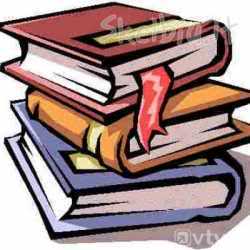 КНИЖНАЯ ПОЛКА«Оскар и Розовая Дама» Эрик-Эммануэль  ШмиттМайк Гелприн «Свеча горела». Татьяна КУДРЯВЦЕВА  «Детский дом. Лёка».О.Генри «Последний лист», «Дары волхвов»Ю.Яковлев «Багульник», «Игра в красавицу», «Девочки с Васильевского острова», «Рыцарь Вася», «Учитель», «Он убил мою собаку»И Курамшина «Сыновний долг», «Эквивалент счастья», «Единственно верное решение»Т.Крюкова «Ведьма», «Костя+Ника»К.Г.Паустовский «ТЕЛЕГРАММА»Л.Улицкая «Дочь Бухары», «Капустное чудо»А. П. Платонов «Песчаная учительница», «Юшка»В.Г. Распутин «Уроки французского»Б.Екимов «Ночь исцеления», «Пара осенней обуви», «Перед праздником», «Как  рассказать», «Говори, мама, говори…», «Не ругай меня»М.Булгаков «Стальное горло», «Морфий»В.Дегтев «Выбор», «Одуванчик», «Разумные существа», «Крест»Бондарев Юрий "Простите нас!"Габова Елена "Не пускайте Рыжую на озеро"Л.Н.Толстой «Сила детства» Ю.Нагибин «Зимний дуб»С.Георгиев «Будем знакомиться, внук!»Г.Мопассан «Ожерелье»Ю.Мамлеев «Прыжок в гроб»А.Толстой «Русский  характер»М.Шолохов «Судьба человека», «Родинка»А.Качалов «Роковая встреча»Л.Куликова «Свиделись»В.Б.Свинцов «Верное сердце Томми»Л.Пантелеев «Платочек»Владимир Богомолов. «Кругом люди»Ал. Чехов «Слезы крокодила», «В аптеке»П.Мериме «Маттео Фальконе»Куприн А.И «Чудесный доктор», «Куст сирени»В.Астафьев «Записка»В.Вересаев «Состязание»Т.Ломбина «Родные братья», «Буханка хлеба»А.Грин «Каждый сам миллионер», «Зеленая лампа»А.Алексин «Третий в пятом ряду», «Самый счастливый день», «Безумная Евдокия», «Звоните и приезжайте»